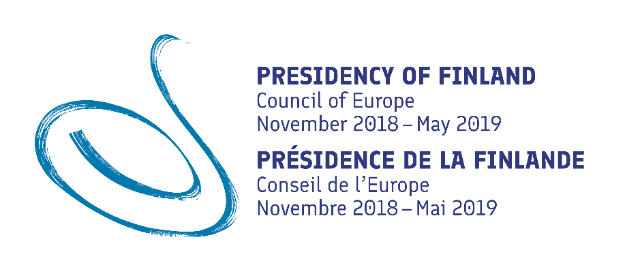 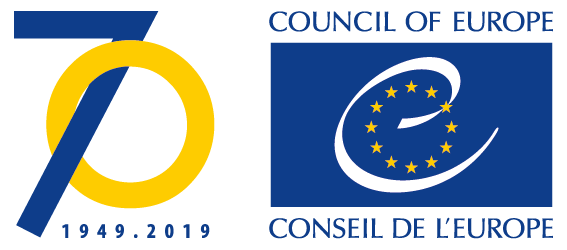 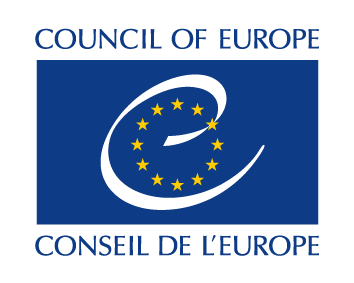 DGII/EDU/EPAN (2019) 1 Final
11.04.2019“ENCOURAGING DEMOCRATIC CULTURE AND HUMAN RIGHTS – SCHOOLS IN ACTION”Council of Europe Conference of the Finnish Presidency of the Committee of MinistersHelsinki Congress Paasitorni16-17 April 2019Concept and ProgrammeBackground and contextThe Council of Europe’s Reference Framework of Competences for Democratic Culture (RFCDC) was developed by a multi-disciplinary expert group from 2013 to 2017 and launched at the Council of Europe Conference of the Danish Chairmanship of the Committee of Ministers “Democratic culture – from words to action”, which was held in Copenhagen 23-24 April. The Reference Framework comprises three volumes: volume 1 contains the model of Competences for Democratic Culture endorsed by the Ministers of Education in April 2016, which sets out the Values, Attitudes, Skills and Knowledge and critical understanding that all citizens need to participate actively in modern democratic societies; volume 2 contains the bank of descriptors designed to help educators to teach and assess the competences; and volume 3 offers guidance on how the model of competences may be used in developing curricula, pedagogical and teaching approaches, assessment and resilience to radicalisation. Ongoing development of the Reference Framework includes descriptors for younger learners, guidance on implementation of the competence model in the field of higher education, and a portfolio. The French version will be published in 2019 and translations into other languages are under way.The Copenhagen conference also hosted the first meeting of the Education Policy Advisers Network (EPAN) established by the Steering Committee for Education Policy and Practice (CDPPE) to develop national and regional strategies for implementing the Council of Europe’s resources in the field of democratic citizenship and human rights education, in particular the Reference Framework and the Charter. The members of the Network, appointed by the education authorities of all the signatory states of the European Cultural Convention, are also active in promoting the new education project “Free to Speak, Safe to Learn – Democratic Schools for All”.Relevance to the PresidencyThe main goal of the Finnish Presidency of the Committee of Ministers of the Council of Europe is to further strengthen the crucial work of the Council of Europe in advancing human rights, democracy and the rule of law. This core mandate of the Council of Europe is particularly important now that human rights are being challenged at both the European and global level. The European system of human rights and the rule of law does not function in a vacuum. It needs the capacity/to be able to react to changes and new challenges arising in Europe and beyond. The enjoyment and the protection of human rights must be guaranteed also in the future. Here, education plays a central role. Promoting education on human rights and democratic values lies at the core of the Council of Europe. Therefore, the priorities of the Finnish Presidency Programme are fully in line with the priorities of the Council of Europe Education Programme. A whole-school approach is advantageous when improving critical and creative thinking, participation, collaboration and social inclusion of young people as well as eliminating bullying, hate speech, discrimination and marginalization, all elements that also help preventing violent extremism. The theme of the conference The main theme of the conference will be “Encouraging Democratic Culture and Human Rights – Schools in Action”. The goal is to promote the dissemination of the Reference Framework of Competences for Democratic Culture (RFCDC) and enable it to be applied in member states in a system-wide manner, with a special focus on 1) curriculum development, 2) teacher’s profession, including initial and in-service education, and 3) assessment practices. The conference will take stock of effective practices in Finland and other member states and identify areas and challenges that require further attention in the future. Format of the ConferenceSeveral plenary sessions, keynote presentations and EPAN working group sessions will offer opportunities for participants to discuss and share knowledge and examples of good practice. Conference budgetThe Conference is being co-organised by the Finnish Ministry of Education and Culture, Finnish National Agency for Education and the Council of Europe’s Education Department under the Finnish Presidency of the Committee of Ministers. The Council of Europe will cover transport and accommodation costs for the appointed members of the Education Policy Advisers Network and invited experts as well as provide interpretation between the Council of Europe’s official languages (English and French). The Finnish hosts will provide meals during the conference and organise a cultural programme for participants at the end of the first day.ProgrammePre-Conference Day, Monday 15 April 2019 (Optional – List now full)School visit: Lycée Franco-Finlandais d’Helsinki, 11.00 – 14.00.The bus for school will leave from in front of the Hotel Scandic Paasi at 10h30 Free lunch provided at the schoolDay 1, Tuesday 16 April 2019Day 1, Tuesday 16 April 2019Day 1, Tuesday 16 April 2019Day 1, Tuesday 16 April 201909:00Registration of participants, coffee Venue: Helsinki Congress PaasitorniPaasivuorenkatu 5 A, FIN-00530 Helsinki Registration of participants, coffee Venue: Helsinki Congress PaasitorniPaasivuorenkatu 5 A, FIN-00530 Helsinki Registration of participants, coffee Venue: Helsinki Congress PaasitorniPaasivuorenkatu 5 A, FIN-00530 Helsinki 10:00 –10:45 Opening Ceremony “Encouraging Democratic Culture and Human Rights – Schools in Action” Congress Hall/ 2.5th floorMusic: Pupils of Kruununhaan yläaste SchoolWelcoming remarksMr Timo Soini, Minister for Foreign Affairs of FinlandMr Olli-Pekka Heinonen, Director General, Finnish National Agency for EducationMr Matjaž Gruden, Director of Democratic Participation, Council of EuropeWelcome by Ms Maija Innola, Education Counsellor, Finnish Ministry of Education and Culture, Vice Chair of the Steering Committee for Education Policy and Practice of the Council of Europe (CDPPE)Chair: Mr Jorma Kauppinen, Director, Finnish National Agency for Education, Member of CDPPE  Opening Ceremony “Encouraging Democratic Culture and Human Rights – Schools in Action” Congress Hall/ 2.5th floorMusic: Pupils of Kruununhaan yläaste SchoolWelcoming remarksMr Timo Soini, Minister for Foreign Affairs of FinlandMr Olli-Pekka Heinonen, Director General, Finnish National Agency for EducationMr Matjaž Gruden, Director of Democratic Participation, Council of EuropeWelcome by Ms Maija Innola, Education Counsellor, Finnish Ministry of Education and Culture, Vice Chair of the Steering Committee for Education Policy and Practice of the Council of Europe (CDPPE)Chair: Mr Jorma Kauppinen, Director, Finnish National Agency for Education, Member of CDPPE  Opening Ceremony “Encouraging Democratic Culture and Human Rights – Schools in Action” Congress Hall/ 2.5th floorMusic: Pupils of Kruununhaan yläaste SchoolWelcoming remarksMr Timo Soini, Minister for Foreign Affairs of FinlandMr Olli-Pekka Heinonen, Director General, Finnish National Agency for EducationMr Matjaž Gruden, Director of Democratic Participation, Council of EuropeWelcome by Ms Maija Innola, Education Counsellor, Finnish Ministry of Education and Culture, Vice Chair of the Steering Committee for Education Policy and Practice of the Council of Europe (CDPPE)Chair: Mr Jorma Kauppinen, Director, Finnish National Agency for Education, Member of CDPPE  10:45 - 11:45 11.45 – 12.00Plenary Session 1:  Democracy as culture and practice – the Finnish approachChairs: Mr Michael Remmert, Head of the Education Policy Division, Education Department, Council of Europe and Ms Maija Innola, Education Counsellor, Finnish Ministry of Education and Culture, Vice Chair of the CDPPEKeynotes: Towards a better Democracy, Mr Matti Rautiainen, Senior lecturer, PhD, Faculty of Education and Psychology, University of Jyväskylä Aspects on CDC and assessment, Ms Najat Ouakrim-Soivo, Senior Adviser, PhD, Ministry of Education and CultureWhole School Approach and Democratic Competences in practiceMs Laura-Maria Sinisalo, MA, teacher, Latokartano School, Helsinki Student’s voice: Mr Onni Härkönen, Kallio Upper Secondary School, HelsinkiDiscussionIntroduction to the workshops for the Council of Europe Education Policy Advisers Network (EPAN)Mr Christopher Reynolds, Ms Katerina Toura, Education Policy Division, Council of Europe Plenary Session 1:  Democracy as culture and practice – the Finnish approachChairs: Mr Michael Remmert, Head of the Education Policy Division, Education Department, Council of Europe and Ms Maija Innola, Education Counsellor, Finnish Ministry of Education and Culture, Vice Chair of the CDPPEKeynotes: Towards a better Democracy, Mr Matti Rautiainen, Senior lecturer, PhD, Faculty of Education and Psychology, University of Jyväskylä Aspects on CDC and assessment, Ms Najat Ouakrim-Soivo, Senior Adviser, PhD, Ministry of Education and CultureWhole School Approach and Democratic Competences in practiceMs Laura-Maria Sinisalo, MA, teacher, Latokartano School, Helsinki Student’s voice: Mr Onni Härkönen, Kallio Upper Secondary School, HelsinkiDiscussionIntroduction to the workshops for the Council of Europe Education Policy Advisers Network (EPAN)Mr Christopher Reynolds, Ms Katerina Toura, Education Policy Division, Council of Europe Plenary Session 1:  Democracy as culture and practice – the Finnish approachChairs: Mr Michael Remmert, Head of the Education Policy Division, Education Department, Council of Europe and Ms Maija Innola, Education Counsellor, Finnish Ministry of Education and Culture, Vice Chair of the CDPPEKeynotes: Towards a better Democracy, Mr Matti Rautiainen, Senior lecturer, PhD, Faculty of Education and Psychology, University of Jyväskylä Aspects on CDC and assessment, Ms Najat Ouakrim-Soivo, Senior Adviser, PhD, Ministry of Education and CultureWhole School Approach and Democratic Competences in practiceMs Laura-Maria Sinisalo, MA, teacher, Latokartano School, Helsinki Student’s voice: Mr Onni Härkönen, Kallio Upper Secondary School, HelsinkiDiscussionIntroduction to the workshops for the Council of Europe Education Policy Advisers Network (EPAN)Mr Christopher Reynolds, Ms Katerina Toura, Education Policy Division, Council of Europe 12:00–13:30Lunch, Restaurant Paasi, 2nd floorLunch, Restaurant Paasi, 2nd floorLunch, Restaurant Paasi, 2nd floor13:30– 15:30 Parallel Workshops for EPAN MembersAlternative activity for non-EPAN participants:Implementation of Competences for Democratic Culture in co-operation with NGOs and other stakeholders Room 304/ 3rd floorParallel Workshops for EPAN MembersAlternative activity for non-EPAN participants:Implementation of Competences for Democratic Culture in co-operation with NGOs and other stakeholders Room 304/ 3rd floorParallel Workshops for EPAN MembersAlternative activity for non-EPAN participants:Implementation of Competences for Democratic Culture in co-operation with NGOs and other stakeholders Room 304/ 3rd floor13:30– 15:30Curriculum developmentCongress Hall/ 2.5th floorRFCDC in the Finnish Core Curriculum (15 min.)Ms Kristina Kaihari, Counsellor of Education, Finnish National Agency for Education, Lead Expert of Finland to EPANModerator: Mr Călin Rus Rapporteur: Mr Hugo WesterTeachingRoom 303/ 3rd floorFinnish example: RFCDC in teacher training and classroom practices (15 min.)Mr Matti Rautiainen, Senior lecturer, PhD, Faculty of Education and Psychology, University of Jyväskylä, Expert of Finland to EPANModerator: Ms Claudia LenzRapporteur: Ms Angeliki AroniAssessmentRoom 302/ 3rd floorFinnish example: How does assessment promote Democratic competences?  (15 min.)Ms Najat Ouakrim-Soivio, Senior Adviser, PhD, Ministry of Education and Culture, FinlandCase Study on assessment of global and HR competences Ms. Elina Särkelä, MA. PhDresearcher, teacher, Helsinki University Teacher training school Moderator: Mr Martyn BarrettRapporteur: Mr Aidan Clifford15:30 – 16:00 Coffee break, in front of Congress Hall/ 2.5th floor16:00 – 17:30 Workshops (continued)17:30Meeting for all rapporteurs and moderators Congress Hall/ 2.5th floor19.00Dinner for the participants at ”Meripaviljonki”, a floating panorama restaurantSäästöpankinranta 3, HelsinkiHosted by M. Olli-Pekka Heinonen, Director General, Finnish National Agency for EducationCultural programme by studentsDay 2, Wednesday 17 April 2019Day 2, Wednesday 17 April 20199:00 – 9:05Welcome and introduction to the dayCongress Hall/ 2.5th floorChair: Ms Maija Innola, Education Counsellor, Finnish Ministry of Education and Culture, Vice Chair of the CDPPE9:05 –9:30 Plenary session 2: Brief feedback from Working Groups9:30 – 10.15Implementation of Competences for Democratic Culture:
3 national case studies (15 minutes each): Andorra - Mr Salvador SalaMoldova - Ms Lilia Parhomenco and Ms Corina LunguUkraine – Ms Khrystyna Chushak10:15 – 11:15 ’Learning café’ Participants are invited to move from table to table to discuss the presentations and share experiences of CDC implementation in their respective countries. Coffee will be available on a self-service basis during this session11:15 – 12:15Plenary session 3: Free to Speak, Safe to Learn - Democratic Schools for All Congress Hall/ 2.5th floorMr Michael Remmert, Ms Katerina TouraDemocratic Schools Network: practices in Council of Europe member statesPreparations for the Athens conference (6-7 June 2019)12:15 – 12:45 Closing Session: Conference conclusionsCongress Hall/ 2.5th floorChair: Mr Jorma KauppinenGeneral Rapporteur: Ms Elizabeth Moorse, Chief ExecutiveAssociation for Citizenship Teaching, United KingdomConcluding remarks: Mr Pekka Timonen, Permanent secretary, Ministry of Justice Mr Michael Remmert, Head of the Education Policy Division, Council of Europe12:45 – 13.30 Lunch & Departure (packed lunch to eat on the spot or take away)